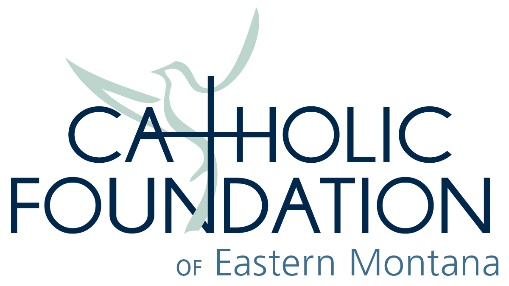 2019 Grant ApplicationParish/Organization Name_____________________________________________________________________________Address____________________________________________________________________________Phone_____________________ Fax____________________ Email____________________________Pastor/Chief Officer name and title ______________________________________________________Grant Contact name and title___________________________________________________________Grant Amount Requested $_____________ Grant Requested for (one sentence)_____________________________________________________________________________________________________NARRATIVE:  Please provide the following information in narrative form and attach it to this application.Provide a complete description of the project/program/ministry need for which you are applying. Detail your expected outcomes.Explain why this need exists and how grant funding from the Foundation will help.Provide a description of your parish or organization, the population and community served by the particular parish, and project/ministry, and any unique challenges.Provide a budget (income and expenses) for your project/grant request. Be sure to note all other funding sources (outside of this hoped-for-grant). Also provide your timeline for project completion.If received, tell us how you will help promote this grant from the Catholic Foundation of Eastern Montana to your congregation/constituencies/Catholic community.The undersigned Pastor/Administrator and/or authorized officer of the organization does hereby certify that the information set forth in this grant application is true and correct._______________________________________     ________________________________________Signature						         Title_______________________________________         ________________________________________Printed Name						         DateSend completed application to the Catholic Foundation of Eastern Montana, PO Box 1345, Great Falls, MT 59403. Envelope must be postmarked no late than Friday, October 18, 2019. 